          Дорогой друг!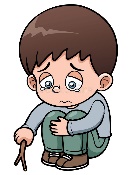 Если тебя обижают: в школедомана улицеПросто позвони по телефону доверия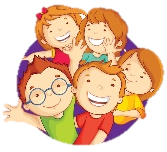 8 800 2000-122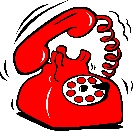 БЕСПЛАТНОКРУГЛОСУТОЧНО          Дорогой друг!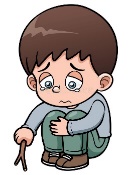 Если тебя обижают: в школедомана улицеПросто позвони по телефону доверия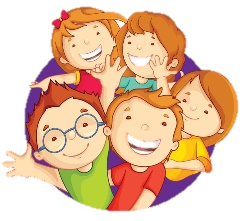 8 800 2000-122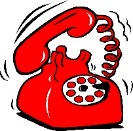 БЕСПЛАТНОКРУГЛОСУТОЧНО          Дорогой друг!Если тебя обижают: в школедомана улицеПросто позвони по телефону доверия8 800 2000-122БЕСПЛАТНОКРУГЛОСУТОЧНО          Дорогой друг!Если тебя обижают: в школедомана улицеПросто позвони по телефону доверия8 800 2000-122БЕСПЛАТНОКРУГЛОСУТОЧНО          Дорогой друг!Если тебя обижают: в школедомана улицеПросто позвони по телефону доверия8 800 2000-122БЕСПЛАТНОКРУГЛОСУТОЧНО          Дорогой друг!Если тебя обижают: в школедомана улицеПросто позвони по телефону доверия8 800 2000-122БЕСПЛАТНОКРУГЛОСУТОЧНО          Дорогой друг!Если тебя обижают: в школедомана улицеПросто позвони по телефону доверия8 800 2000-122БЕСПЛАТНОКРУГЛОСУТОЧНО          Дорогой друг!Если тебя обижают: в школедомана улицеПросто позвони по телефону доверия8 800 2000-122БЕСПЛАТНОКРУГЛОСУТОЧНО          Дорогой друг!Если тебя обижают: в школедомана улицеПросто позвони по телефону доверия8 800 2000-122БЕСПЛАТНОКРУГЛОСУТОЧНО          Дорогой друг!Если тебя обижают: в школедомана улицеПросто позвони по телефону доверия8 800 2000-122БЕСПЛАТНОКРУГЛОСУТОЧНО